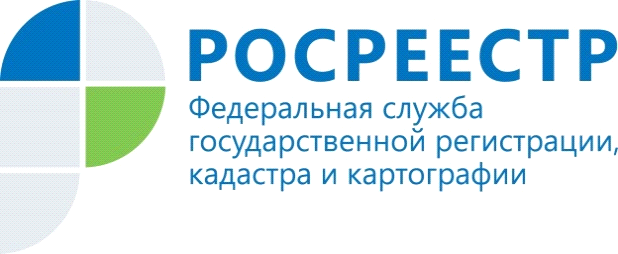 Почти 65% всех обращений в комиссии по пересмотру кадастровой стоимости рассмотрено в пользу заявителейЗа январь-декабрь 2019 года комиссии по пересмотру кадастровой стоимости, созданные при Федеральной службе государственной регистрации, кадастра и картографии (Росреестре), рассмотрели 31345 заявлений в отношении 50852 объектов недвижимости. Доля решений, принятых комиссиями в пользу заявителей, составила 64,85% (за 2018 год – 59,39%). Суммарная величина кадастровой стоимости до рассмотрения заявлений в комиссиях составляла 1,36 трлн руб., после – 883 млрд руб., что свидетельствует о её снижении на 35%.В Республике Алтай в соответствующую комиссию поступило 46 заявлений о пересмотре кадастровой стоимости:- 7 заявлений не приняты к рассмотрению в связи с истечением пятилетнего срока для подачи заявления,- по 29 заявлениям принято решение об установлении кадастровой стоимости на уровне рыночной, определенной в отчете о рыночной стоимости объекта недвижимости (85% от всех принятых к рассмотрению заявлений),- по 5 заявлениям принято решение об отклонении заявления об установлении кадастровой стоимости на уровне рыночной в связи с тем, что отчет о рыночной стоимости выполнен с нарушением требований законодательства об оценочной деятельности и требований федеральных стандартов оценки,- 5 заявлений находятся на стадии рассмотрения. По вопросам оспаривания результатов кадастровой оценки объектов недвижимости в Управление обратились 64 гражданина, которым в установленном законом порядке были даны соответствующие разъяснения.Росреестр не проводит кадастровую оценку объектов недвижимости. При этом Росреестр обеспечивает работу комиссий, которые рассматривают вопросы пересмотра результатов определения кадастровой стоимости, определенной в порядке, действовавшем до 1 января 2017 года. Заинтересованные лица могут обратиться в такие комиссии, если у них есть документы, подтверждающие недостоверность сведений об объекте недвижимости, использованных при определении его кадастровой стоимости, либо с целью уточнения кадастровой стоимости с использованием рыночной оценки, либо направить обращение в суд. До 1 января 2017 года кадастровую стоимость объектов недвижимости определяли независимые оценщики, а утверждали региональные и местные органы власти. С 1 января 2017 года вступил в силу закон «О государственной кадастровой оценке». В соответствии с данным законом государственная кадастровая оценка недвижимости проводится региональными властями через подведомственные им государственные бюджетные учреждения. Ответственность за работу таких государственных структур по проведению кадастровой оценки возложена на региональные органы власти. Начиная с 2018 года, государственные бюджетные учреждения начали проводить кадастровую оценку в тех субъектах РФ, в которых региональные власти приняли соответствующие решения. Так, в 2018 году по правилам, установленным этим законом, кадастровая оценка проводилась в 35 регионах, а в 2019 году – в                  65 регионах.Управление Федеральной службы   государственной регистрации, кадастра и картографии  по Республике Алтай